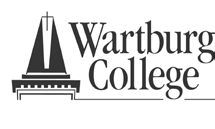 DATE OF EVALUATION: _ ______________________SOCIAL WORK FIELD EDUCATIONSENIOR PLACEMENT PERFORMANCE EVALUATIONSTUDENT NAME: 		Evaluation type: MIDTERM______    FINAL______Final Grade Recommendation: Overall performance_____  Comportment and Professional Behavior_____ Quality of Professional Written Work_____Instructions for rating student on the 9 competencies in the first part of the evaluation: The standard by which a Social Work Practicum student is to be compared is that of a new, beginning-level social worker. The 9 competencies specified in this evaluation form are those established by our national accrediting organization (The Council on Social Work Education). Comments may be made under any competency statement, if desired. Please be sure to indicate those areas in which you think the student is particularly strong and those areas in which the student needs improvement.This evaluation is intended to give the student feedback about her or his performance. Please rate the student on any given item as it is appropriate to your field setting. The field instructor’s rating of these items will be used to assist in calculating the grade given to the student as well as helping the Social Work Department evaluate the effectiveness of our curriculum. RATING SCALE:4 Exceptional (skills is always used competently and comfortably)3 Satisfactory (skill is used consistently)2 Problematic (skill is developing, but not able to be used consistently), 1 Unacceptable (not seen or used)NA Not applicable (the student has not had the opportunity to demonstrate competence in this area)Comments:Comments:Comments:CommentComments:Comments:Comments:SIGNATURE OF AGENCY FIELD INSTRUCTOR 		  AGENCY 	DATE 	 My agency supervisor and faculty supervisor have discussed this evaluation with me and I have received a copy. My agreement follows:I agree with the evaluation.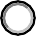  I do not agree with the evaluation.** COMMENTS:SIGNATURE OF STUDENT_ 	DATE 	SIGNATURE OF FACULTY LIAISON_ 	DATE 	**If the student disagrees with the evaluation she/he should state that disagreement in writing and submit a copy to both the agency supervisor and the faculty supervisor. A meeting between the student, agency supervisor, and faculty supervisor should then be held to discuss the disagreement.Competency: Demonstrate ethical and professional behaviorCompetency: Demonstrate ethical and professional behaviorNA1234Competency: Demonstrate ethical and professional behaviorCompetency: Demonstrate ethical and professional behaviorNAUnacceptableProblematicSatisfactoryExceptional1A.Student uses the NASW Code of Ethics, relevant laws and regulations, models for ethical decision-making, ethical conduct of research, and additional codes of ethics as appropriate to context to guide all practice behaviors and decisions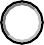 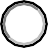 1B.Student demonstrates professional demeanor fitting with agency expectations of behavior including appearance and oral, written, and electronic communication, and uses reflection and self-regulation to manage personal values and maintain professionalism in practice situations1C.Student uses technology ethically and appropriately to facilitate practice outcomes1D.Student uses supervision and consultation to guide professional judgment and behavior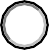 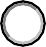 Competency: Engage Diversity and Difference in Practice (including racial, ethnic, income, ability)Competency: Engage Diversity and Difference in Practice (including racial, ethnic, income, ability)NA1234Competency: Engage Diversity and Difference in Practice (including racial, ethnic, income, ability)Competency: Engage Diversity and Difference in Practice (including racial, ethnic, income, ability)NAUnacceptableProblematicSatisfactoryExceptional2A.Student applies and communicates understanding of the importance of diversity and difference in shaping life experiences in practice at the micro, mezzo, and macro levels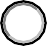 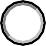 2B.Student engages clients and constituencies as experts of their own experiences, using knowledge of appropriate cultural structures to understand client behavior and guide professional decisions2C.Student applies self-awareness and self-regulation to manage the influence of personal biases and values in working with diverse clients and constituencies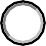 Competency: Engage in Policy PracticeCompetency: Engage in Policy PracticeNA1234Competency: Engage in Policy PracticeCompetency: Engage in Policy PracticeNAUnacceptableProblematicSatisfactoryExceptional5A.Student demonstrates a familiarity with current trends and issues in social welfare policy that impact well-being, service delivery, and access to social services at the micro, mezzo and macro levels of practice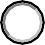 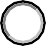 5B.Student understands the varying effectiveness of social policies, administrative rules, and programs5C.Student initiates or recognizes the need for policy changes via legislative and/or administrative channels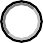 Competency: Engage with Individuals, Families, Groups, Organizations, & CommunitiesCompetency: Engage with Individuals, Families, Groups, Organizations, & Communities NAUnacceptableProblematicSatisfactoryExceptional6A. Student develops a general strategy for engaging clients in planned change that demonstrates a working knowledge of the Ecological and Social Systems Perspectives as integrative frameworks6B.Student demonstrates appropriate awareness and sensitivity to socio-cultural factors when engaging with clients, co-workers, interprofessional teams, interagency groups and other community constituencies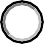 6C.Student develops effective rapport with clients, co-workers, interprofessional teams, interagency groups and other community constituencies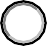 Competency: Assess Individuals, Families, Groups, Organizations, and CommunitiesCompetency: Assess Individuals, Families, Groups, Organizations, and CommunitiesNA1234Competency: Assess Individuals, Families, Groups, Organizations, and CommunitiesCompetency: Assess Individuals, Families, Groups, Organizations, and CommunitiesNAUnacceptableProblematicSatisfactoryExceptional7A.Student collects and organizes data, applies critical thinking to interpret information from clients and constituencies7B.Student applies knowledge of human behavior and the social environment, person-in-environment, and other multidisciplinary theoretical frameworks in the analysis of assessment data from clients and constituencies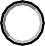 7C.Student develops clear, measurable, mutually agreed upon intervention goals and objectives based on the critical assessment of strengths, needs, and challenges within clients and constituenciesCompetency: Intervene with Individuals, Families, Groups, Organizations, and CommunitiesCompetency: Intervene with Individuals, Families, Groups, Organizations, and CommunitiesNA1234Competency: Intervene with Individuals, Families, Groups, Organizations, and CommunitiesCompetency: Intervene with Individuals, Families, Groups, Organizations, and CommunitiesNAUnacceptableProblematicSatisfactoryExceptional8A.Student selects appropriate intervention strategies based on thorough assessment, research knowledge, theoretical frameworks, and values and preferences of clients and constituencies8B.Student can effectively negotiate, mediate, and advocate on behalf of clients and constituents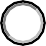 8C.Student uses inter-professional collaboration as appropriate to achieve beneficial practice outcomes8D.Student facilitates effective transitions and endings that advance mutually agreed-on goals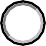 Competency: Evaluate Practice with Individuals, Families, Groups, Organizations, and Communities.Competency: Evaluate Practice with Individuals, Families, Groups, Organizations, and Communities.NA1234Competency: Evaluate Practice with Individuals, Families, Groups, Organizations, and Communities.Competency: Evaluate Practice with Individuals, Families, Groups, Organizations, and Communities.NAUnacceptableProblematicSatisfactoryExceptional9A.Student uses agency and/or professional resources and procedures to accurately assess the impact of interventions and actions9B.Student uses practice evaluation information to constructively inform and develop future practicesOverall Evaluation at MIDTERMPlease check one of the following at the midterm evaluation. At the final evaluation do NOT complete this section.Overall Evaluation at MIDTERMPlease check one of the following at the midterm evaluation. At the final evaluation do NOT complete this section.This student is excelling in field placement by performing above expectations.This student is meeting the expectations of a field placement student.This student is functioning somewhat below the expectations of a field placement student. There is a question whether this student will be ready for beginning level social work practice by the end of placement.This student is functioning below the expectations of a field placement student. There is considerable concern that this student will not be ready for beginning level social work practice by the end of placement. This student should perhaps be encouraged to pursue another major.Comments/elaboration:Comments/elaboration:Final Overall EvaluationFinal Overall EvaluationThis student has excelled in field placement by performing above expectations. If an appropriate position were open at this agency for a beginning level social worker, this student would be considered among the top candidates.This student has met the expectations of the field placement. This student is ready for beginning level social work practice.This student is not yet ready for beginning level social work practice.This student is not yet ready for beginning level social work practice and has demonstrated serious problems in performance; perhaps should be encouraged to pursue another major.Comments/elaboration:Comments/elaboration: